MODÈLE DE FACTURE D’HÔTEL			 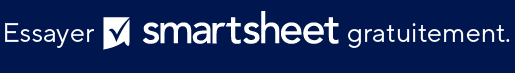 NOM DE L’HÔTELADRESSE DE L’HÔTEL, VILLE, ÉTAT &amp; ZIPtél: 321-456-7890 | e-mail : reservations@hotelname.com | web: hotelname.comNOM DE L’INVITÉN° DE RÉCÉPISSÉAdresseCHAMBRE NO.VILLE/ÉTAT/CODE POSTALCODE DE RÉDUCTIONNUMÉRO DE TÉLÉPHONEENTREPRISEADRESSE E-MAILCONFÉRENCE N°DATE D’ARRIVÉEDATE DE DÉPARTHEURE D’ARRIVÉEHEURE DE DÉPARTNOMBRE D’INVITÉSADULTESCHILDRENCHAMBRES SUPPLÉMENTAIRESCLIENTCONFÉRENCEDATE DE LA CHARGEDESCRIPTIONQTÉMONTANTTOTALSOUS-TOTALNOM DU PRÉPOSÉTVATOTALSIGNATURE DE L’INVITÉMONTANT PAYÉMONTANT DÛEXCLUSION DE RESPONSABILITÉTous les articles, modèles ou informations proposés par Smartsheet sur le site web sont fournis à titre de référence uniquement. Bien que nous nous efforcions de maintenir les informations à jour et exactes, nous ne faisons aucune déclaration, ni n’offrons aucune garantie, de quelque nature que ce soit, expresse ou implicite, quant à l’exhaustivité, l’exactitude, la fiabilité, la pertinence ou la disponibilité du site web, ou des informations, articles, modèles ou graphiques liés, contenus sur le site. Toute la confiance que vous accordez à ces informations relève de votre propre responsabilité, à vos propres risques.